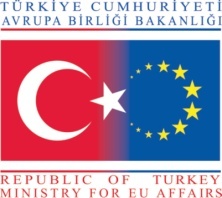 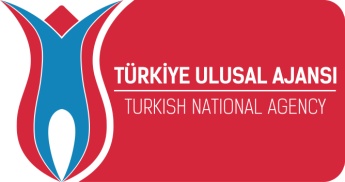 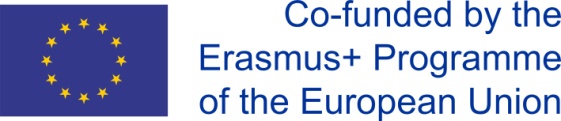 Erasmus + Okul Eğitimi Programı Ana Eylem 2 – Yenilik ve İyi Uygulama Değişimi için İşbirliği (KA2)Proje Logomuz:     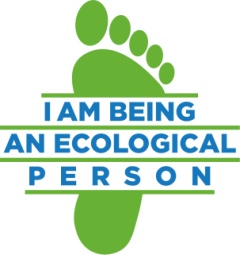 Proje web adresi : http://ecopersonerasmus.wixsite.com/ecositeProje adı: Ekolojik bir insan oluyorum I AM BEING AN ECOLOGICAL PERSON- İyi Uygulamaların Değişimine Yönelik Stratejik Ortaklıklar: (Exchange of Good PracticesSadece okullardan oluşan ortaklık yapısında Okullar Arası Okul Eğitimi Stratejik Ortaklıklar (KA219) Uygulama süresi: 24 ay  01/09/2016 -  31.08.2018Proje Koordinatörü Okul:Çalıca Ortaokulu    Fethiye/ Muğla/ TürkiyeOkul Müdürü: Volkan ÇOBANProje Sorumlusu: Elif  Dalkıran Proje Ortakları:1.Osnovna Skola Izidora Poljaka    Donja Visnjica/ CroatiaOkul Müdürü: Martina VusićProje Sorumlusu: Ivana Karpov2.1o Gymnasio Acharnon    Acharnes/ GreeceOkul Müdürü: Charalampos PallisProje Sorumlusu: Eleni Damaskou3.Zespol Szkol Nr 3       Cieksyn/ PolandOkul Müdürü: Justyna NowackaProje Sorumlusu: Maria Pilsnik Projenin Tanımı :Ekolojik Ayak İzimiz ( ECOLOGICAL FOOTPRINT)  aşırı üretim ve aşırı tüketim yüzünden her geçen gün artıyor. Talep edilen doğal kaynakların miktarı ile dünyanın sağlayabildiği kaynaklar arasındaki açık Ekolojik Ayak İzi olarak adlandırılır. Ve bu kavram ölçülebilir çevresel sürdürülebilirlik sağlar. Dünyadaki artan Ekolojik Ayak izi oranı yüzünden, doğa ve doğal kaynaklar yok olma tehlikesiyle karşı karsıyadır.  Projenin Genel Amacı: Doğaya ve doğal kaynaklara verdiğimiz zararı azaltmak. Ekolojik ayak  izimizi azaltmak.Projenin Hedefleri :- Ekolojik farkındalık ve duyarlılığı arttırmak.- Ekolojik okur-yazarlığı geliştirmek.- Doğa ve doğal kaynaklara verdiğimiz tahribata karşı farkındalığı arttırmak.- Öğrencilerimize temel ihtiyaçlarını öğretmek ve onları ihtiyacı olan kadarı tüketme konusunda bilinçlendirmek- Öğrencilere ekolojik yaşamın ilkelerini göstermek.- Ekolojik insan olma konusunda öğrencileri cesaretlendirmek.- Çevresel sürdürülebilirliğe katkıda bulunmak amacıyla, öğrencilerin bireysel ekolojik ayak izlerini azaltma yollarını keşfetmesini sağlamak.- Öğrenciler arasında, onlarn dünyaya bakış açısını değiştirecek ve aydınlatacak kültürel etkileşim yaratmak.-Takım ruhu ve işbirliği duygusunu güçlendirmek.- Öğrencilerin ve öğretmenlerin yabancı dil konuşma becerilerini geliştirmek. Projenin Sonuçları:1.10-15 yaşları arasında 80 öğrenci ekoloji ile ilgili bir ekolojik köy, organik çiftlik , bir rüzgar türibünü bölgesi, atık yönetimi merkezi ve iki ulusal parkı ziyaret edecek ve oralarda atölye çalışmalarına katılacak.2. .Doğa ve doğal kaynakların farkına varacaklar.3. Ekolojik yaşam ve ekolojik yaşamın ilkeleri konusunda bilgilendirilecekler.4.Sürdürülebilirlik bağlamında ekolojik yaşam uygulamalarını tecrübe etme şansı elde edecekler.5.İnternet üzerinden ekolojik ayak izlerinin nasıl ölçüleceğini öğrenecekler.6.Doğada çevre dostu  faaliyetler yapacaklar. 7.Doğal ve ev yapımı yiyeceklerin nasıl yapıldığını öğrenecekler.8. Yoğurt ve peynir yapacaklar.9. Kullanmadıkları eşyaları farklı amaçlarla yeniden kullanma becerisi kazanacaklar.10. Atık maddelerden sepet ve bez çanta yapacaklar.11. Çevresel sürdürülebilirlik ve gelişme için yenilenebilir enerjinin önemini kavrayacaklar.12. Rüzgar enerjisinin yenilenebilir enerji kaynaklarından biri olduğunun farkına varacaklar.13. Kısa mesafelerde yürümenin önemini anlayacaklar.14. Dünya mirasının önemini fark edecekler.15. Atık yönetiminin ilkelerini öğrenecekler.16. Ev atıklarını yiyecek atığı ve diğerleri olarak ayırmayı öğrenecekler.     17.Organik bir çiftlik ziyaret ederek bazı tarımsal uygulamaları öğrenecekler.18.Ev atıklarını geri dönüştürmek için kompost yapacaklar.19.Ağaçları budamayı öğrenecekler.20.Doğa ile etkileşimde içinde olacaklar.21. Hayvanları ve bitkileri doğal yaşam alanlarında gözlemleyecekler.22.Doğa, doğal kaynaklar ve ekoloji konulu resimler çizip boyayacaklar; fotoğraf çekecek ve logo, poster, bazı sloganlar, broşürler eko- köşeler oluşturacaklar;23.Ekolojik farkındalığı arttırmak ve ekolojik okuryazarlığı geliştirmek için evlerine ve okula asılacak işaretler hazırlayacaklar.24. Yaptıkları faaliyeler konusunda fikirlerini, duygularını, bilgilerini ve tecrübelerini paylaşabilecekleri bir öğrenci facebook sayfası oluşturacaklar.25 Azaltma, geri dönüştürme, yeniden kullanma, doğal kaynaklar ve ekoloji konusunda okullarında tartışma gruplarına katılacaklar.26. Bir önceki hareketlilik boyunca kazandıkları tecrübeleri paylaşmak için skeçler hazırlayacaklar.27. Ekoloji konulu belgeseller izleyecekler.28. Başkalarının da dikkatini çekmek için Türkiye’deki “Eko Fest” de  sunacakları bir dans gösterisi hazırlayacaklar.29.Okul üyelerini ve ailelerini ekolojik insan olma ve doğa ile uyumlu yaşama yollarını aramak için harekete geçirmeye başlayacaklar. Projenin Faaliyetleri.Proje birçok okul içi ve okul dışı faaliyet içermektedir. Proje ayrıca 3 tane TPM (Uluslararası Proje Toplantısı) ve 4 tane uluslararası L/T/T (Öğrenme/Öğretme/Eğitim)  faaliyetleri içerir.Bütün faaliyetler ekolojik yaşam ilkeleriyle ekolojik farkındalığı sağlamak ve ekolojik ayak izimizi azaltmak için düzenlendi. Hedef kitle, ekolojik ayak izlerini azaltmak için ekolojik okur yazarlıklarını ve ekolojik yaşam tecrübelerini geliştirecekler.L/T/T AktiviteleriYunanistan1.”Lavrio” adlı Çevre Eğitim Kurumunu ziyaret ve ekoloji bağlamında atık yönetimi etkinliği yapma.2..Bez çantanın nasıl yapıldığını öğrenme.Polonya1.”Kampinoski Milli Park” da doğal yaşam farkındalık turu ve Doğa ve doğal yaşamla ilgili gezi gözlem turu. 2. Bahçelerimizde kullanmak için ev atıklarıyla organik gübre (compost) yapımıHırvatistan1-Mısır kabuklarından sepet yapımı.2- Okul meyve bahçelerini ziyaret etme ve öğrencilere ağaçların nasıl budandığını öğretmek. (Ağaçların dallarını kesmek-Martta yapılır.)3-Plitvice Gölü Milli Parkını ziyaret etme.(UNESCO Dünya Mirası)Türkiye1. Ekoloji bağlamında peynir ve yoğurdun  nasıl yapıldığını öğrenmek için “Tangala Keçi Çiftliği” isimli eko köyü ziyaret ve atölye çalışması2.İki yıllık projenin bütün çalışmalarını sergilemek için final etkinliği olarak “Eco Fest” düzenlenecek.